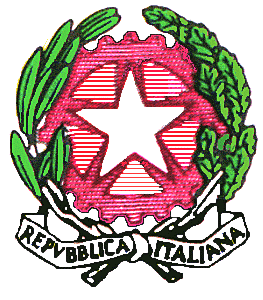 Direzione Didattica Statale “Giovanni Lilliu”Sede: Via Garavetti, 1 - 09129 CAGLIARI  §  Tel. 070/492737  §  Fax 070/457687 Mail caee09800r@istruzione.it – caee09800r@pec.istruzione.it  §  Cod. Mecc. CAEE09800RSito www.direzionedidatticagiovannililliu.gov.it §  Cod. Fisc. 92168610928Modulo di adesione formazione Piano Nazionale Scuola DigitaleIl/la sottoscritto/a ________________________________ chiede di partecipare ai seguenti moduli formativiModulo Coding  		        23 Novembre – 16.45/19.15 – Via GaravettiModulo base parte prima          26 Novembre – 16.45/19.15 – Via GaravettiModulo base parte prima          29 Novembre – 16.45/19.15 – Via CaboniModulo base parte seconda     11 Dicembre  – 16.45/19.15 – Via CaboniModulo base parte seconda     18 Dicembre  – 16.45/19.15 – Via GaravettiModulo didattico (1°gruppo)	        27 Dicembre – 08.30/11.00 – Via CaboniModulo didattico (2°gruppo)	        27 Dicembre – 11.00/13.30 – Via CaboniModulo didattico (1°gruppo)         28 Dicembre – 08.30/11.00 – Via GaravettiModulo didattico (2°gruppo)         28 Dicembre – 11.00/13.30 – Via GaravettiData										Firma_____________________						___________________________